ADJECTIVES As KEY WORDS Os adjetivos em inglês são usados para qualificar ou modificar um substantivo ou um pronome. Eles aparecem antes do substantivo ou depois dos verbos de ligação na frase. Veja os exemplos: I have a blue pencil. (Eu tenho um lápis azul.) She is smart. (Ela é esperta.)Adjetivos em Inglês não possuem GÊNERO e NÚMERO: feminino / masculino; singular/plural: Ex: tall boy ;  tall girl; tall boys;  tall girls. Alguns adjetivos possuem uma terminação diferente. É o caso dos adjetivos que terminam com –ing e –ed. Observe: Julia's job is boring. (O emprego de Julia é chato). Julia is bored. (Julia está entediada.) 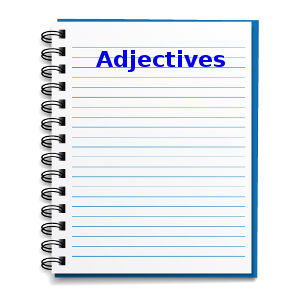 ADJECTIVES ORDER (ORDEM DOS ADJETIVOS)A ordem dos adjetivos serve para que não se escreva mais de um adjetivo de forma aleatória numa frase. Essa ordem precisa ser seguida de acordo com o tipo de cada adjetivo. Algumas vezes nós podemos usar mais de um adjetivo na frase: Ex:It´s a beautiful round wooden table  Ex:        É uma mesa bonita, redonda e feita de madeira.DEGREE OF ADJECTIVES (GRAU DOS ADJETIVOS)Assim como podemos colocar mais de um adjetivo na frase, também podemos usá-los para fazer comparações. Chamamos essas comparações de: inferioridade, igualdade ou superioridade.http://www.shertonenglishpt.com/pt/gramatica/adjetivos-em-ingles/comparativos-superlativosa maneira como faremos a comparação dependerá da quantidade de sílabas que cada adjetivo possui!Comparativo de Igualdade     Veja os exemplos a seguir:Afirmativo= Jenny is tall. (Jenny é alta.)                     Jenny is as tall as Paul. (Jenny é tão alta quanto Paul.)Negativo= Jenny is not tall. (Jenny não é alta.)                  Jenny is not so tall as Paul. (Jenny não é tão alta quanto Paul.)Irregular comparison:  1. Good-better-best 2. Bad- WORSE-WORST 3. FAR-  FARTHER- FARTHEST   4.  FAR-  FURTHER- FURTHESTAdjectivesAdjectivesAdjectivesAdjectivesAdjectivesAdjectivesAdjectivesAdjectivesAdjectivesNounOpnionFactFactFactFactFactFactFactFactNounsizeageshapecolororiginreligionmaterialpurposeNounbeautifullargeroundwoodentable